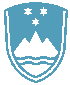 Ministrstvo za okolje in prostorDunajska 481000 Ljubljanagp.mop@gov.siMinistrstvo za javno upravoTržaška 211000 Ljubljanagp.mju@gov.siŠtevilka: 061-3/2017/2Datum:   23. 1. 2017Zadeva:  Strateške usmeritve in prioritete dela IRSOP za leto 2017 – Inšpekcije za okolje in naravo in Gradbene, geodetske in stanovanjske inšpekcijeInšpekcija za okolje in naravoZa leto 2017 si je Inšpekcija za okolje in naravo določila naslednje cilje: postopno uvajanje programiranja nadzora tudi na drugih področjih dela (narava, vode);zagotoviti učinkovito pravno podlago za delovanje ION z aktivnim sodelovanjem pri pripravi predpisov.Vsebinski cilji aktivnosti:izboljšati kakovost dela na področju inšpekcijskega nadzora in ukrepanja zlasti z rednim izobraževanjem in usposabljanjem inšpektorjev, bolj učinkovitim izvajanjem postopkov izvršb in mehanizma kontrolnih monitoringov;modernizacijo in nadgradnjo internega informacijskega sistema,v celoti izveden nadzor obratov večjega tveganja za okolje (SEVESO), za zavezance za ravnanje z odpadki ter za naprave, ki povzročajo onesnaževanje večjega obsega (IED zavezanci), določen v Programu nadzora 2017 - 2019,povečati aktivnosti na področju ravnanja z odpadki, odvajanja in čiščenja komunalne odpadne vode  in nadzora posegov in dejavnosti, ki imajo vpliv na vode in naravo;preventivno delovanje, predvsem z informiranjem na spletu in odzivnostjo na vprašanja in pobude novinarjev in strank;Osnovno izhodišče načrta dela je zagotoviti sistematični nadzor nad pomembnimi viri obremenjevanja okolja. Zakonodaja določa zelo široko področje dela ION, kar posledično pomeni tudi izjemno veliko število zavezancev. Pri izboru področja nadzora se upošteva zlasti:vpliv dejavnosti na okolje;zaveze za doseganje skladnosti z evropskim pravnim redom, ki jih mora zagotavljati Slovenija; cilje nacionalnih strategij, akcijskih načrtov, operativnih programov ipd.;zaznan obseg kršitev na posameznih področjih;ugotovitve monitoringov in analize obremenitev in vplivov na okolje. Kontrolni monitoring V skladu z določili tretjega odstavka 157. člena ZVO-1 ima inšpektor pravico odrediti izvedbo kontrolnega monitoringa. Izredni monitoring se odredi predvsem pri zavezancih, kjer inšpektor dvomi v pravilnost rezultatov rednega monitoringa in kjer je za zavezanca na Inšpekcijo za okolje in naravo prispelo več prijav onesnaževanja okolja z različnimi emisijami. Kontrolni monitoringi se bodo izvajali v okviru razpoložljivih sredstev in sicer na področju hrupa, odpadnih vod, emisij v vode, emisij v zrak, po potrebi pa tudi na drugih delovnih področjih.Izvršilni postopki po drugi osebiV letu 2017 bo Inšpekcija za okolje in naravo v okviru razpoložljivih sredstev nadaljevala z izvršilnimi postopki po drugi osebi, predvsem pri odstranjevanju nedovoljeno odloženih odpadkov. Najbolj izstopajoč izvršilni postopek bo tudi v letu 2017 odvoz izrabljenih gum iz gramozne jame na Dravskem polju (Albin Promotion). Načrtovane naloge Inšpekcije za okolje in naravo v letu 2017:Gradbena, geodetska in stanovanjska inšpekcijaZa leto 2017 si je Gradbena, geodetska in stanovanjska inšpekcija določila naslednje cilje: GRADBENA INŠPEKCIJAOsnovni cilji delovanja v letu 2017 bodo predvsem:preprečevanje nedovoljenih gradenj; kontroliranje izpolnjevanja z zakonom določenih bistvenih zahtev glede lastnosti objektov v vseh fazah gradnje objektov ter zagotavljanje izpolnjevanja predpisanih pogojev in kvaliteto dela pri opravljanju dejavnosti v zvezi z gradnjo objektov;preprečevanje uporabe objektov brez predpisanih dovoljenj;kontroliranje ostalih predpisov v pristojnosti gradbene inšpekcije.Na podlagi določil Zakona o graditvi objektov (ZGO-1) gradbeni inšpektorji nadzirajo gradnjo objektov, med drugim: ali imajo investitorji gradbeno dovoljenje za graditev objektov oziroma za dela, ki jih opravljajo, ali dela opravljajo v skladu z dovoljenjem; ali se gradnja oziroma sprememba namembnosti izvaja skladno z izdanim gradbenim dovoljenjem;ali se dela, za katera ni treba pridobiti dovoljenj po določbah ZGO-1, izvajajo v skladu s prostorskimi akti in gradbenimi predpisi;ali se gradi objekt, za katerega je izdan sklep, s katerim se je dovolila obnova postopka in zadržanje izvršitve gradbenega dovoljenja;  ali udeleženci pri graditvi objektov izpolnjujejo zahteve, določene z ZGO-1; ali imajo lastniki za uporabo objektov uporabno dovoljenje, ali objekte uporabljajo v skladu z dovoljenjem; ali objekte vzdržujejo tako, da ti ne ogrožajo varnosti in zdravja ljudi ter okolice…  Na podlagi določil ZGO- predvsem Uredbe o razvrščanju objektov glede na zahtevnost gradnje (Uradni list RS, št. 18/13, 24/13, 26/13) gradbeni inšpektorji nadzirajo:ali zgrajeni enostavni objekti izpolnjujejo pogoje za postavitev brez gradbenega dovoljenja;ali je enostavni objekti postavljen v skladu s prostorskim aktom;ali investitorji in izvajalci izvajajo vzdrževanje objekta v obsegu, za katera ne potrebujejo gradbenega dovoljenja.GEODETSKA INŠPEKCIJAV letu 2017 cilje delovanja geodetske inšpekcije predstavlja zlasti:zagotavljanje večje pravne varnosti lastnikov nepremičnin, večje varnosti vlaganj v nepremičnine ter investicij, povezanih z nepremičninami in nepremičninskim trgom;zagotavljanje izpolnjevanja pogojev podjetij in v njih zaposlenih posameznikov za opravljanje geodetske dejavnosti;splošni nadzor nad izvajanjem zakonov in drugih predpisov s področja geodetske dejavnosti, izvajanjem geodetskih dejavnosti in izvajanjem geodetskih storitev;nadzor nad evidencami nepremičnin;zagotavljanje pravilnega označevanja ulic in stavb.STANOVANJSKA INŠPEKCIJAZastavljeni cilji na področju stanovanjskih zadev v letu 2017: zagotavljanje vzdrževanja skupnih delov v večstanovanjskih stavbah;zagotavljanje popravil in odprava napak v posameznih delih večstanovanjskih stavb;prepoved opravljanja dejavnosti v stanovanju in izvajanje posegov v skupne dele z vgradnjo naprav če zanje niso izpolnjeni vsi pogoji;nadzor upravnikov;kontrola poslovanja prodajalcev stanovanj in enostanovanjskih stavb v fazi prodaje posameznim kupcem;nadzor neprofitnih stanovanjskih organizacij;nadzor etažnih lastnikov in najemnikov;najemna stanovanja.Načrtovane naloge Gradbene, geodetske in stanovanjske inšpekcije v letu 2017:GRADBENA INŠPEKCIJAGEODETSKA INŠPEKCIJASTANOVANJSKA INŠPEKCIJASodelovanje z drugimi inšpekcijami:Glede na v preteklosti ugotovljene potrebe po skupnih akcijah bo Inšpektorat RS za okolje in prostor v letu 2017 te organiziral:Gradbena inšpekcija z delovno inšpekcijo na področju nadzora gradbišč,Inšpekcija za okolje in naravo s FURS na področju ravnanja z odpadki (čezmejno pošiljanje odpadkov, nezakonito odlaganje odpadkov v naravnem okolju).Inšpektorat RS za okolje in prostor bo tudi sodeloval z drugimi inšpektorati pri koordiniranih akcijah, ki jih bo organiziral Inšpekcijski svet in Regijska koordinacija posameznih območnih enot. Lepo pozdravljeni. Pripravila:Bojan Počkar, inšpektor svetnikVesela Baroš, gradbena inšpektoricaDragica Hržica, glavna inšpektorica Inšpektorata RS za okolje in prostorVročiti: - Ministrstvo za okolje in prostor, Dunajska 48, 1000 Ljubljana (po e- pošti na elektronski naslov: gp.mop@gov.si)- Ministrstvo za javno upravo, Tržaška 21, 1000 Ljubljana (po e- pošti na elektronski naslov: gp.mju@gov.si)IRSOPPLANIRANE NALOGEIZVEDENE NALOGE1Redni, kontrolni in izredni inšpekcijski nadzoriPredvidenih je 7.000 inšpekcijskih pregledov v letu 2017.2Koordinirana akcija: Nadzor nad doseganjem zahtev za izgradnjo javnega kanalizacijskega omrežja po aglomeracijah ter izgradnjo čistilnih naprav glede na pretečene roke po veljavni zakonodaji – nadaljevanje akcije iz leta 2015 in 2016V akciji se bo preverjalo izpolnjevanje zahtev zavezancev - občin v skladu z določbami Uredbe o odvajanju in čiščenju komunalne odpadne vode (98/2015).Akcija zajema nadzor zagotavljanja odvajanja komunalnih odpadnih vod po javni kanalizaciji na območju poselitev občin, kjer je prilagoditveni rok že potekel. Pri določanju zavezancev je potrebno upoštevati seznam aglomeraciji v operativnem programu iz 36. člena uredbe (98/2015), v katerem so določene tudi zahteve v zvezi z odvajanjem in čiščenjem komunalne odpadne vode za vsako posamezno aglomeracijo. V okviru akcije bo pregledanih 40 zavezancev.3Koordinirana akcija: Oskrba s pitno vodo 2017 - 2019V akciji se bo preverjalo skladnost zavezancev - občin s ključnimi zahtevami Uredbe o oskrbi s pitno vodo (Uradni list RS, št. 88/12). Akcija zajema predvsem nadzor zagotavljanja standarda opremljenosti, kot ga določa predmetna uredba. Zaradi obsega nadzora, bo akcija načrtovana v obdobju 2017 – 2019. V letu 2017 bo pregledanih 40 zavezancev.4Koordinirana akcija: Zbiranje odpadnih nagrobnih svečV akciji se bo izvajal nadzor nad:1. pregled dokumentacije pri nosilcih izvajanja skupnega načrta ravnanja z odpadnimi nagrobnimi svečami (ONS) (4 nosilci skupnih načrtov) bo obsegal:preverjanje prijavljenih količin nagrobnih sveč, katere bi naj v letu 2016 na SLO trg dali proizvajalci, pridobitelji in uvozniki nagrobnih sveč, ki so pristopili k skupnemu načrtu ravnanja z ONS,preverjanje danih količin nagrobnih sveč na SLO trg v letu 2016 s strani proizvajalcev, pridobiteljev in uvoznikov nagrobnih sveč, ki so pristopili k skupnemu načrtu ravnanja z ONS,na kakšen način izvajalec skupnega načrta oceni količino ONS, za katere bodo v posameznem letu prevzeli obveznost zbiranja in predelave,za kakšno količino ONS v letu 2016 so nosilci skupnih načrtov prevzeli obveznost zbiranja in predelave,ali so bile vse spremembe skupnega načrta ravnanja z ONS potrjene s strani ministrstva z odločbo in koliko je bilo teh sprememb.2. pregled dokumentacije pri zbiralcih ONS (2 zbiralca ONS) bo obsegal:ali je zbiralec ONS zbral v letu 2016 takšno količino ONS, kot je to določeno v skupnem načrtu ravnanja z ONS,ali so bile vse ONS zbrane v letu 2015 predelane do 31. 12. 2016.5Koordinirana akcija: Raba vode – termalne in mineralne vodeRS je v zadnjih letih uredila koncesije za rabo vode za potrebe kopališč, ogrevanje in podobno, če se rabi mineralna, termalna ali termomineralna voda. Nadzor bo usmerjen v večje porabnike te vode na območju globokih vodonosnikov Murske in Krške kotline. Za ti dve območji, v skladu z Načrtom upravljanje voda na vodnem območju Donave za obdobje 2016-2021, obstaja tveganje, da cilji doseganje dobrega količinskega stanja do leta 2021 ne bodo doseženi za globoka termalna vodonosnika. V nadzoru se bo preverjala skladnost zavezancev – koncesionarjev z zahtevami koncesijskih uredb. Načrtuje se pregled 10 zavezancev.6Koordinirana akcija: Ocena odpadkov na odlagališčih odpadkovV akciji se bo izvedel nadzor vseh 10zavezancev, ki so upravljavci odlagališč in imajo okoljevarstveno dovoljenje (OVD) za odlaganje odpadkov na odlagališču. Nadzor se bo izvajal nad določbami iz 7. člena Uredbe o odlagališčih odpadkov (Ur.l.RS, št. 10/14): zahteve za odpadke, ki se odlagajo:izpolnjevanje zahtev odloženih odpadkov iz Priloge 2 te uredbe, ki so izkazane z oceno odpadka iz 12. člena uredbe.izpolnjevanje zahtev za odlaganje odpadkov, ki vsebujejo azbest iz točke 2.4. Priloge 2 te uredbe.7Koordinirana akcija: Nadzor nad nelegalnim lovom jamskih živali in odpadki po ZVPJ, ZON in ZVOV akciji se bo izvedel nadzor nad nelegalnim lovom jamskih živali in nedovoljeno odloženimi odpadki v 10 podzemnih jamah, ki so bile določene kot najbolj potencialno ogrožene za potencialno izvajanje nelegalnega lova. Nadzor se bo izvajal na podlagi nadzor po Zakona o ohranjanju narave, Zakona o varstvu podzemnih jam in Zakona o varstvu okolja. Zaradi posebnih zahtev dela v jamah bodo inšpektorji pri izvedbi akcije sodelovali z predstavniki jamarskih društev in z ZRSVN, po potrebi pa tudi s Policijo. 8Koordinirana akcija: Nadzor čezmejnega pošiljanja odpadkovSkupni nadzori bodo potekali v sodelovanju s FURS in Policijo. V okviru akcij se bo preverjalo ali pošiljke odpadkov spremlja ustrezna dokumentacija iz Uredbe (ES) št. 1013/2006 o pošiljkah odpadkov, ali odpadki ustrezajo opisu na spremljajoči dokumentaciji, ali so za posamezne vrste odpadkov izpeljani pravilni postopki (prevoz na podlagi splošnih informacij iz 18. člena, izdana soglasja pristojnih organov). Prav tako se bo  preverjalo izpolnjevanje pogojev iz Uredbe (ES) št. 1418/2007 (prepoved, soglasje, splošne informacije iz 18. člena) za pošiljke odpadkov, ki se pošiljajo v tretje države. V letu 2017 bo opravljenih 16 skupnih akcij nadzora.9Vodenje prekrškovnih postopkovVodenje prekrškovnega postopka je del rednega dela.10Izvedba kontrolnih monitoringovIzredni monitoring se odredi predvsem pri zavezancih, kjer inšpektor dvomi v pravilnost rezultatov rednega monitoringa in kjer je za zavezanca na Inšpekcijo za okolje in naravo prispelo več prijav onesnaževanja okolja z različnimi emisijami.11Izvajanje izvršb po drugi osebiInšpekcija za okolje in naravo bo  nadaljevala z izvršilnimi postopki po drugi osebi, predvsem pri odstranjevanju nedovoljeno odloženih odpadkov.IRSOPPLANIRANE NALOGEIZVEDENE NALOGE1Redni, kontrolni in izredni inšpekcijski nadzoriPredvidenih je 7.000 inšpekcijskih pregledov v letu 2017.2Koordinirana akcija: Nadzor nad preprečevanjem nedovoljenih gradenj objektovAkcija bo usmerjena v nadzor nad gradnjo predvsem v varovanih območjih pa tudi na drugih območjih. Gradbeni inšpektorji bodo z rednimi pregledi območij, ki jih nadzirajo, preverjali ali je bilo za že začeto gradnjo oz. dokončano gradnjo pridobljeno gradbeno dovoljenje za objekt in ali je tak objekt skladen s prostorskimi akti, če gre za enostavni objekt. V primeru, da gradbeni inšpektor ugotovi, da je gradnja dovoljena, bo preverjal tudi skladnost objekta z izdanim gradbenim dovoljenjem. Predvideno skupno število nadzorov je 528.3Koordinirana akcija: Nadzor nad vgrajevanjem gradbenih proizvodov:Opravljena bo kontrola vgrajevanja konkretnih gradbenih proizvodov v objekt, kontrolirali bomo predvsem opremljenost teh proizvodov z dokazili o ustreznosti. Predvideno skupno število nadzorov je 264.4Koordinirana akcija: Nadzor nad delom izvajalcevGradbeni inšpektor opravlja kontrolo, ali izvajalci pri graditvi objektov izpolnjujejo z zakonom določene pogoje za opravljanje svojega dela. Predvideno skupno število nadzorov je 330.5Koordinirana akcija: Nadzor nad označitvijo in zaščito gradbiščGradbena inšpekcija nadzira spoštovanje določb Zakona o graditvi objektov in podzakonskih predpisov, izdanih na njegovi podlagi, med katere sodi tudi omenjen Pravilnik o gradbiščih. Tako investitor kot izvajalec imata v 82. členu Zakona o graditvi objektov zapisane obveznosti, ki jih morata izpolniti pred pričetkom izvajanja del. Med obveznosti, ki jih je pred pričetkom gradnje dolžan izpolniti investitor, sodi pridobitev načrta organizacije gradbišča in varnostnega načrta, izvajalec pa je med drugim dolžan gradbišče urediti v skladu z varnostnim načrtom in organizirati izvajanje del tako, da ni ogrožena varnost. Predvideno skupno število nadzorov je 330.6Koordinirana akcija: Nadzor nad uporabo gostinskih stavb (gostilne, restavracije in točilnice) oz. drugih objektov v javni rabiAkcija bo predvsem usmerjena v gostinske objekte (restavracije in gostinske lokale), v katerih se zadržuje večje število ljudi (ki spadajo po CC-SI klasifikaciji pod št. 121). V kolikor na določenem območju, ki ga inšpektor pokriva tovrstnih objektov ni, oziroma so že bili pregledani, se lahko opravi nadzor nad uporabo drugih objektov v javni rabi. Predvideno skupno število nadzorov je 330.7Koordinirana akcija: Nadzor nad uporabo upravnih in pisarniških stavbAkcija bo predvsem usmerjena v upravne in pisarniške stavbe (stavbe bank, pošt, zavarovalnic ter drugih upravnih in pisarniških stavb), v katerih se zadržuje večje število ljudi (ki spadajo po CC-SI klasifikaciji pod št. 122). Predvideno skupno število nadzorov je 264.8Koordinirana akcija: Nadzor nad uporabo industrijskih objektov in drugih stavb za proizvodnjoAkcija bo predvsem usmerjena v industrijske stavbe - uporabo avtomehaničnih delavnic, mizarskih delavnic in drugih stavb za proizvodnjo (ki spadajo po CC-SI klasifikaciji pod št. 125). Predvideno skupno število nadzorov je 264.9Vodenje prekrškovnih postopkovVodenje prekrškovnih postopkov predstavlja redno obvezno delo.10Izvajanje izvršb po drugi osebiIzvajanje upravnih izvršb inšpekcijskih odločb po drugi osebi bo gradbena inšpekcija opravljala skladno s prioritetami dela gradbene inšpekcije pri izvršilnih postopkih in vrstnim redom pri izvršbah. Zakon o splošnem upravnem postopku v 2. odstavku 297. čl. določa, da lahko organ, ki opravlja izvršbo, naloži zavezancu s sklepom, naj založi znesek, ki je potreben za kritje izvršilnih stroškov, proti poznejšemu obračunu. V letu 2017 bo v povezavi z vodenjem izvršilnih postopkov obvezna izdaja sklepov o založitvi sredstev za prvih 100 zadev iz osnovnega seznama izvršilnih postopkov (na dan 10. 1. tekočega leta), ki še nimajo izdanega sklepa o založitvi sredstev - razen nevarnih gradenj.V letu 2017 bo gradbena inšpekcija tudi nadaljevala s postopki, v katerih sklep o založitvi sredstev še ni bil izdan, je pa bil opravljen ogled z izvajalcem (postopek pred izdajo sklepa o založitvi sredstev v letu 2016 ni bil končan). IRSOPPLANIRANE NALOGEIZVEDENE NALOGE1Redni, kontrolni in izredni inšpekcijski nadzoriPredvidenih je 70 inšpekcijskih pregledov oz. prekrškovnih postopkov v letu 2017.2Koordinirana akcija - Doseganje cilja večje pravne varnosti lastnikov nepremičnin, večje varnosti vlaganj v nepremičnine in investicij, povezanih z nepremičninami, nepremičninskega trga, pravično obdavčenje nepremičninObravnavani bodo predlagani in ugotovljeni prekrški v zvezi z evidentiranjem stavb ali delov stavb v kataster stavb oz. register nepremičnin. Predvideno št. prekrškovnih postopkov je 50.3Koordinirana akcija - Doseganje cilja zagotavljanja izpolnjevanja pogojev podjetij in v njih zaposlenih posameznikov za opravljanje geodetske dejavnostiIzveden bo nadzor nad 20 naključno izbranimi podjetji, ki opravljajo geodetsko dejavnost poleg prejetih prijav.4Vodenje prekrškovnih postopkovVodenje prekrškovnih postopkov predstavlja redno obvezno delo.IRSOPPLANIRANE NALOGEIZVEDENE NALOGE1Redni, kontrolni in izredni inšpekcijski nadzoriZa uresničitev teh ciljev, glede na planirano kadrovsko zasedbo stanovanjske inšpekcije v letu 2017 načrtujemo 200 inšpekcijskih pregledov.2Koordinirana akcija: Nadzor nad upravnikiAkcija bo usmerjena v Nadzor nad upravniki. Izveden bo nadzor nad 75 naključno izbranimi upravniki večstanovanjskih objektov razpršenih po območju celotne Republike Slovenije.Nadzor bo usmerjen v obveznosti upravnika kot jih določa SZ-1:1. Ali skliče in izvede zbor lastnikov v skladu s tretjim odstavkom 36. člena SZ-1;2. Ali sestavi zapisnik zbora skladno z 38. členom SZ-1;3. Ali vodi poseben račun v skladu z 42. členom tega zakona; 4. Ali upravnik poda letno poročilo o upravljanju objekta; - 6. tč. 50. člen SZ-1.  3Koordinirana akcija: redni pregledi dvigal in njihovim vzdrževanjem v večstanovanjskih stavbahPodlaga za inšpekcijske postopke v teh zadevah bo temeljila na podatkih dnevno informativnega biltena centra za obveščanje, Uprave RS za zaščito in reševanje, ki zajema podatke o nujnih intervencijah na dvigalih. Akcija bo potekala na območju celotne Republike Slovenije v 15 zadevah.4Vodenje prekrškovnih postopkovVodenje prekrškovnih postopkov predstavlja redno obvezno delo.